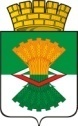 ДУМА МАХНЁВСКОГО МУНИЦИПАЛЬНОГО ОБРАЗОВАНИЯ третьего созываРЕШЕНИЕот  27 октября   2016 года             п.г.т.Махнево                                     № 168Об отчете  Администрации Махнёвского муниципального образования об использовании  имущества   Махнёвского муниципального образования за 2015 годРассмотрев отчет  Администрации Махнёвского муниципального образования об использовании имущества Махнёвского муниципального образования за 2015 год,  Дума Махнёвского муниципального образования РЕШИЛА:Отчет  Администрации Махнёвского муниципального образования об  использовании имущества Махнёвского муниципального образования за 2015 год, принять к сведению (прилагается).Настоящее Решение вступает в силу с даты его принятия.  Направить настоящее Решение для   опубликования  в газету «Алапаевская искра» и разместить на   сайте Махнёвского муниципального образования в сети «Интернет».Председатель Думы  муниципального образования		                      И.М. АвдеевГлава муниципального образования                                          А.В. ЛызловПриложениек Решению Думы Махнёвскогомуниципального образования                                                                                    от   27.10.2016    № 168Отчет  Администрации Махнёвского муниципального образования об использовании имущества Махнёвского муниципального образования за 2015 год  В соответствии c п.4 ст. 52  Устава Махнёвского муниципального образования  Отдел по управлению имуществом и земельными ресурсами Администрации Махнёвского муниципального образования   представляет  отчет об использовании  имущества Махнёвского муниципального образования  за 2015 год.Раздел 1. Контрольные параметры  по доходам   бюджета Махнёвского муниципального образования (далее - местный бюджет) от использования и приватизации имущества Махнёвского муниципального образования (далее - муниципальное имущество).    Общая сумма доходов местного бюджета от использования муниципального имущества за 2015 год  составила 1625,73 тыс. рублей, при плане 4952,3 тыс. рублей.  Выполнение годового бюджетного плана составило 32,83 %.Раздел 2. Использование муниципального имущества.1. Предоставление в аренду муниципального имущества.На  01.01.2015 года  действовало 7  договоров аренды муниципального имущества:ИП Костылева Л.М. (объект по адресу: Свердловская область, Алапаевский район, п. Хабарчиха, ул. Октябрьская, 17а).ОАО «Сбербанк России»   (объект по адресу Свердловская область, Алапаевский район:  п.г.т. Махнёво, ул. Победы, 34).ОАО «Ростелеком» (шесть  объектов по адресам Свердловская область, Алапаевский район,: п.г.т. Махнево, ул. Городок Карьера, 11; п.г.т. Махнево, ул. Профсоюзная, 2Б;  с. Мугай, ул. 70 лет Октября, 18; с. Болотовское, ул. Центральная, 15; с. Фоминское, ул. Центральная, 8; с. Измоденово, ул. Октябрьская, д.1)ООО «УТЦ «Техника» (объект  по адресу : Свердловская область, Алапаевский район, п.г.т. Махнёво, ул. Советская, 3В)Негосударственное образовательное частное учреждение «Автошкола Пуля» (объект, по адресу: Свердловская обл., Алапаевский район, п.г.т. Махнёво, ул. Советская, 30, корпус 7)Физ. лицо Ельцов А.В. (объект – трактор ДТ-75)ЗАО «Нерудсервис» (объект – автобус ПАЗ-3205)В 2015 году продлен срок   договоров аренды, указанных в п.п. 1.1., 1.2, 1.3., настоящего пункта. Общая сумма арендной платы по договорам   составила 928 184, 04  рублей.В 2015 году вновь заключено два договора аренды, указанных в п.п. 1.4, 1.5. настоящего пункта. Общая сумма арендной платы по договорам   составила  36 331,7 рублей. В 2015 году по договорам  аренды на движимое имущество, указанных в п.п. 1.6., 1.7  настоящего  пункта, общая сумма арендной платы составила 26 400 рублей. По договорам аренды всего было передано 12  объектов муниципального имущества. Конкурсы  и аукционы на право заключения договоров аренды муниципального имущества в 2015 году не проводились.Доход от арендной платы в 2015 году составил 990 915, 74  рублей, при плане  967 200   рублей.  Выполнение плана составило  102,45  %. Недоимка по арендным платежам на 01.01.2016 год составила 24 000 рублей. 2. Приватизация муниципального имущества.         В плане приватизации на 2015 год было запланировано  для продажи  39 объектов муниципального имущества.В рамках приватизации муниципального имущества в 2015 году было проведено  2  открытых аукциона по 3  лотам (по 3 объектам), из них состоялись торги  по 2 лотам  муниципального имущества (недвижимое имущество), по  1 лоту торги были признаны не состоявшимися в виду отсутствия заявок. Также был проведен 1 аукцион посредством публичного предложения  по 11 лотам (по 11 объектам). Из них состоялись торги по 11 лотам муниципального имущества (металлолом).  С аукциона проданы следующие объекты недвижимости Свердловская область, Алапаевский район:-  д. Большая Ерзовка, ул. Зеленая, дом 10 (здание детского сада)   -   пгт. Махнёво, ул. Малая, дом  22(здание котельной)  Доходы местного бюджета от приватизации  имущества Махнёвского муниципального образования  за 2015 год составили 143 815 рублей, при плане  3 883 400 рублей и составили выполнение на  3,71 %. Плата за наем муниципального жилищного фонда. Доходы местного бюджета  от платы за наем муниципального жилищного фонда за 2015 год составляет – 2100 рублей, при плане 2100 рублей и составили выполнение  плана на 100%.Продажа квартир, находящихся в собственности муниципального образования.  Доходы  местного бюджета от продажи квартир, находящихся в собственности муниципального образования,  за 2015 год составляют   464 690 рублей, при  плане 99 600 рублей. Выполнение плана на 466,56%.       5. Предоставление в безвозмездное пользование муниципального имущества.          В 2015 году заключен один договор о передаче муниципального имущества в безвозмездное пользование   на один объект  муниципального имущества     (Дизель – генератор , ИП. Шаламов С.В., п. Калач) 6. Передача муниципального имущества на праве  хозяйственного ведения.На 01.01.2015 г. действовало три  договора о закреплении муниципального имущества на праве хозяйственного ведения с  МУП                        «Теплосистемы», МУП «ЖКХ», МУП «Аптека». На праве  хозяйственного ведения закреплено 47 объектов муниципальной собственности.Право хозяйственного ведения муниципальным имуществом  не зарегистрировано  в Управлении Федеральной службы государственной регистрации, кадастра и картографии по Свердловской области. 7. Передача муниципального имущества  на праве  оперативного управления.На 01.01.2015 год действовало 18  договоров  о закреплении муниципального имущества на праве  оперативного управления (64 здания и 20 единиц техники). На 31.12.2015 года  на праве оперативного правления осталось 24 единицы техники и 51 здание.На праве оперативного управления  в 2015 году  закреплено 4 объекта (техника) муниципальной собственности. Изъято из оперативного управления 13 объектов (здание).           За 2015 год заключались дополнительные соглашения к  договорам  о закреплении муниципального имущества на праве оперативного управления и об изъятии  муниципального имущества из оперативного управления. Право оперативного управления муниципальным имуществом в 2015 году не зарегистрировано в Управлении Федеральной службы государственной регистрации, кадастра и картографии по Свердловской области.         8. Передача муниципального имущества в  доверительное  управление и передача муниципального имущества в залог. В  доверительное управление и залог  муниципальное имущество  не передавалось.         9. Списание муниципального имущества.В 2015 году списано  9 объектов муниципального имущества (утилизация жилфонда с. Фомиское , п.г.т.Махнево).          10. Регистрация права собственности муниципального имущества. В 2015 году зарегистрировано право собственности на 54 объекта  муниципального имущества.Информация подготовлена начальником  отдела по управлению имуществом и земельными ресурсами Администрации Махнёвского муниципального образования  Качановой Ниной Николаевной